                                 IZVJEŠTAJ              O REVIZIJI ZAVRŠNOG RAČUNA                     BUDŽETA OPŠTINE ŽABLJAK                           ZA 2012 GODINU     U Kolašinu, jul 2013 godineIZVJEŠTAJ NEZAVISNOG REVIZORA SKUPŠTINI OPŠTINE ŽABLJAK O PREDLOGU ZAVRŠNOG RAČUNA BUDŽETA OPŠTINE ŽABLJAK ZA 2012 GODINUIzvršili  smo reviziju predloga Završnog računa Budžeta Opštine Žabljak i to: Bilansa prihoda i rashoda za period 01.01.2012 godine do 31.12.2012 godine, Bilansa stanja, Izvještaja o novčanim tokovima za period 01.01.2012.g. do 31.12.2012 godine , Izvještaja o kapitalnim rashodima i finansiranju, izvještaja o izvršenju budžeta, Izvještaja o korišćenju sredstava iz tekuće i stalne budžetske rezerve i Izvještaja o primljenim donacijama i kreditima, domaćim i inostranim i izvršenim otplatama dugova. Rukovodstvo Opštine Žabljak je odgovorno za pripremu i fer prezentaciju   finansijskih izvještaja  u skladu sa Zakonom o Budžetu , Pravilnikom o jedinstvenoj klasifikaciji računa za Budžet  Republike , vanbudžetskih fondova  Budžeta opština , propisima kojim se regulišu javni prihodi i javni rashodi  i drugim propisima koji  su relevantni  u Crnoj Gori  , kao i skladu sa Međunarodnim računovodstvenim standardima za javni sektor .Odgovornost je  naša  da na osnovu revizije koju smo izvršili  damo  adekvatno mišljenje o objektivnosti i istinitosti Predloga Završnog računa budžeta Opštine Žabljak.Reviziju smo  izvršili  u skladu sa okvirom za vršenje revizije koji čine Međunarodni  Ravizorski Standardi (INTOSAI), kao i Nacionalno zakonodavstvo. Međunarodni Standardi Revizije nalažu da se revizija planira i izvrši na način koji omogućava da se sa visokim stepenom uvjeravanja , uvjeravanja u razumnoj mjeri , revizor uvjeri da finansijski iskazi koji su bili predmet revizije ne sadrže materijalno značajno pogrešne iskaze.Revizija obuhvata ispitivanje dokaza na bazi provjere odabranih uzoraka , na osnovu čega su potvrđena objelodanjivanja informacija u Predlogu Završnog računa Budžeta Opštine Žabljak za 2012 godinu , kao i ocjenu primijenjenih Računovodstvenih Načela- Međunarodnih Računovodstvenih Standarda za Javni sektor , kao i usklađenosti sa zakonskim propisima. Smatramo  da revizija koju smo izvršili  obezbjeđuje pouzdanu bazu informacija , saznanja i ocjena o finansijskim izvještajima i iskazima koji su bili predmet revizije za dato mišljenje.Finansijski izvještaji su urađeni u skladu sa Međunarodnim Računovodstvenim Standardima za finansijsko izvještavanje za Javni sektor, Odredbama Zakona o budžetu , Zakona o finansiranju Lokalne samouprave , kao i drugim propisima koji su relevantni za budžet Opštine Žabljak.Prema  našem  mišljenju Predlog Završnog računa Budžeta Opštine Žabljak za 2012 godinu po svim segmentima daje istinit i objektivan prikaz budžetskih prihoda i rashoda u skladu sa Pravilnikom o računovodstvu i kontnom planu Budžeta i van budžetskih fondova, Međunarodnim  Računovodstvenim  Standardima  za javni sektor, Zakonskim  propisima kojim se regulišu javni prihodi i javni rashodi, kao i drugim  propisima koji se primjenjuju prilikom izrade Završnog računa Opštine.U Kolašinu, jul 2013 godine                            DOO,,RACIO-MONT“ Društvo za reviziju                                                                          Kolašin                                                                                                               OVLAŠĆENI  REVIZOR:                                                                           Rakočević Predrag dipl. ecc.                                BUDŽET OPŠTINE ŽABLJAK                                             -opšti dio-                                           BILANS  PRIHODA  I RASHODA                     U PERIODU OD 01.01.2012. GODINE DO 31.12.2012. GODINE PRIHODI :IZDACIКАPITALNI BUDŽET( 1 ) IZVJEŠTAJ O NOVČANIM TOKOVIMA I – ekonomska klasifikacija                                                                                                                                         Godina  2012                                                                                                                                Period  Januar-DecembarU Žabljaku  31.12.2012. g.                                                                           Lice odgovorno za                                                                                                                      sastavljanje izvještaja,                           Ovlašćeno lice,                                                                                                                       Svetlana Kasalica                                 Jelena Bojović                                                                                                                                Obrazac 2( 2 ) IZVJEŠTAJ O NOVČANIM TOKOVIMA II – funkcionalna klasifikacija                                                                              Godina  2012                                                                                        Period  Januar -DecembarU   Žabljaku  31.12.2012.g.                                                                                                             Lice odgovorno za                                                                                                                                                             sastavljanje izvještaja                           Ovlašćeno lice                                                                                                              Svetlana Kasalica                                  Jelena Bojović                                                                                               Obrazac 5 IZVJEŠTAJ O NEIZMIRENIM OBAVEZAMA                                                                                                                                       Godina  2012                                                                                                                   Januar-DecembarUkupne neizmirene obaveze Budžeta Opštine Žabljak na dan 31.12.2012 godine prikazane su u iznosu od     601.208,57  EUR-a.                                                                                                                                                                          Оbrazac 7                                                                                                                 Godina 2012                                            IZVJEŠTAJ O KONSOLIDOVANOJ JAVNOJ POTROŠNJI            Period Januar-Decembar (u €)2. PRIMIJENJENE RAČUNOVODSTVENE POLITIKE2.1.Osnov prikazivanja Finansijski iskazi su pripremljeni u skladu sa odredbama zakona o Budžetu , Zakona o finansiranju lokalne samouprave , kao i  u skladu sa odredbama Zakona o računovodstvu i reviziji koji nalaže da se priprema finansijskih izvještaja  vrši u skladu sa Međunarodnim  računovodstvenim  standardima  (MRS-JS) , odnosno po Međunarodnim računovodstvenim standardima finansijskog izvještavanja .  Iznosi u finansijskim izvještajima su iskazani u EUR-ima .2.2. Pravila procjenjivanja Osnovno pravilo procjenjivanja bilansnih pozicija je primljena odnosno isplaćena gotovina –Gotovinska osnova .2.3. Iznosi u stranoj valuti Naplata odnosno isplata iznosa u 2012.godini se isključivo vršila u EUR-ima.2.4.Nekretnine postrojenja i oprema Nekretnine postrojenja i oprema se prilikom nabavke iskazuju po nabavnoj odnosno fakturnoj vrijednosti dobavljača  i otpisuje se shodno pravilniku o razvrstavanju materijalne i nematerijalne imovine po grupama i metodama za obračun amortizacije budžetskih i vanbudžetskih     korisnika . U skladu sa Uredbom  o načinu vođenja evidencije pokretnih i nepokretnih stvari  i o popisu stvari u državnoj svojini   predviđeno je da  je obaveza da se vrijednost imovine uskladi sa tržišnom to jest fer vrijednošću . 2.5.Zalihe Opština na dan 31.12.2012. godine nije imala evidentiranih zaliha .2.6.Kratkoročna potraživanja Prema gotovinskoj osnovi računovodstva , prihodi –primici se priznaju tek kada entitet primi gotovinu ili gotovinski ekvivalent .Napomene uz finansijske izvještaje treba da omoguće uvid u stanje kratkoročnih potraživanja .2.7.Gotovina i gotovinski ekvivalenti Gotovina predstavlja stanje gotovine u blagajni i depoziti po viđenju .Gotovinski ekvivalenti su kratkoročna , visokolikvidna sredstva koja se u svakom momentu mogu pretvoriti u gotovinu .2.8.Dospjele obaveze  Napomene uz finansijske iskaze treba da omoguće dodatne informacije o stanju obaveza .2.9.Priznavanje prihoda i rashoda Prema gotovinskoj osnovi računovodstva , transakcije i događaji se priznaju tek kada entitet primi odnosno isplati gotovinu .Finansijski izvještaji urađeni po gotovinskoj osnovi treba da omoguće informacije o porijeklu prihoda , strukturu trošenja sredstava , kao gotovinskim saldima na dan izvještavanja .2.10.Amortizacija Amortizacija nefinansijske imovine koja se vodi u poslovnim knjigama se vrši u skladu sa Pravilnikom o razvrstavanju materijalne i nematerijalne imovine po grupama i metodama za obračun amortizacije budžetskih i vanbudžetskih korisnika .PREDMET,CILJ I OBIM REVIZIJE ZAVRŠNOG RAČUNA OPŠTINE  ŽABLJAK ZA 2012 GODINU1. Funkcija i organizacija :Skupština Opštine Žabljak je pravno lice u kome se vrše određeni poslovi Lokalne uprave u skladu sa Ustavom i Zakonima i odlukama koje sama donosi.Svoje aktivnosti Opština Žabljak ostvarivala je preko organa Lokalne uprave koji su osnovani kao Sekretarijati i Službe .Poslovi računovodstva i finansija u 2012 godini obavljani su u okviru Sekretarijata za finansije i ekonomski razvoj  . Sve finansijske transakcije evidentirane su u skladu sa ekonomskom, funkcionalnom i organizacionom klasifikacijom.Poslove kontrole, utvrđivanja i uplate zajedničkih prihoda Opštine Žabljak obavlja Poreska Uprava , a u skladu sa Zakonom o kontroli , utvrđivanju i uplati javnih prihoda.U Opštini Žabljak kontrola rasporeda sredstava se obavlja tako što dokumentacija na osnovu koje se vrši raspored sredstava, svakodnevno prolazi kroz uspostavljenu proceduru kontrole od strane ovlašćenih lica u Organima uprave  i Predsjednika Opštine.Na dan 31.12.2012. godine opština Žabljak je zapošljavala  50 službenika .2. Završni račun i Odluku o Budžetu Opštine Žabljak za kalendarsku godinu donosi Skupština Opštine . Primici i izdaci Budžeta moraju biti uravnoteženi . Budžet se sastoji iz opšteg i posebnog dijela.Opšti dio Budžeta sadrži : ukupan iznos primitaka , ukupan iznos izdataka iskazanih po ekonomskoj i funkcionalnoj klasifikaciji za tekući period , kao i tekuću i stalnu budžetsku rezervu.Posebni dio sadrži izdatke potrošačkih jedinica po programima i potprogramima sa detaljnim rasporedom po bližim namjenama.Sredstva odobrena potrošačkim jedinicama mogu se koristiti do 31.12. tekuće godine.Po isteku godine za koju je Budžet donesen sastavlja se Završni račun Budžeta.U skladu sa Članom 55. Zakona o finansiranju Lokalne samouprave  (sl.l.RCG br.42/03, 44/03 , 5/08 , 51/08, 51/08 i 74/10)  a u skladu sa revizijskim standardima Međunarodne Organizacije Vrhovnih Revizorskih Institucija- INTOSAI izvršena je revizija Završnog računa Budžeta Opštine Žabljak za 2012 godinu.Revizija se vrši radi obezbeđivanja bitnih informacija o upravljanju Budžetom, imovinom i ekonomskim poslovima, zakonitog postupanja od strane subjekta revizije, unapređivanja njegove sposobnosti za uspješno ostvarivanje zadataka i prevencije pogrešnog postupanja.Zadatak revizije je ispitivanje pravilnosti , efektivnosti i efikasnosti poslovanja subjekta revizije.Ispitivanje pravilnosti obuhvata kontrolu usklađenosti poslovanja sa propisima i opštim standardima prikupljanja Javnih prihoda , finansiranje rashoda , raspolaganje i upravljanje imovinom, izvršavanje obaveza, knjiženja i dokumentovanja prihoda i rashoda, imovine i upravljanja ekonomskim poslovima. Osnovni cilj revizije je prikupljanje u dovoljnoj mjeri adekvatnih dokaza na bazi kojih se može izraziti mišljenje koje se odnosi na pravilnost rada odgovornih lica kod subjekta revizije, objektivnost prikazanih prihoda i rashoda u predlogu Završnog računa Budžeta Opštine Žabljak za 2012 godinu.Predmet revizije je Završni račun Budžeta Opštine Žabljak za 2012 godinu koji sadrži sledeće finansijske iskaze:  Bilans stanjaBilans prihoda i rashodaIzvještaj o kapitalnim rashodima i finansiranjuIzvještaji o novčanim tokovimaIzvještaj o izvršenju Budžeta sačinjen tako da prikazuje razliku između odobrenih sredstava i izvršenjaObjašnjenje većih odstupanja između odobrenih sredstava i izvršenjaIzvještaj o primljenim donacijama i kreditima domaćim i inostranim i izvršenim otplatama dugovaIzvještaj o korišćenju sredstava iz tekuće i stalne budžetske rezerveIzvještaj o garancijama datim u toku fiskalne godineU skladu sa Međunarodnom Revizorskim Standardima revizija je planirana kako bi se prikupilo dovoljno revizijskih dokaza na osnovu kojih se može donijeti mišljenje o organizaciji , funkcionisanju sistema internih kontrola, kao i o izvršenju Budžeta Opštine za 2012 godinu, finansijskih transakcija kao i njihovu dokumentacionu osnovu .U postupku vršenja revizije korišćena je metoda prikupljana dokaza putem revizijskog uzorka , a na osnovu kojih revizor izražava mišljenje o istinitosti i objektivnosti podataka datih u predlogu Završnog računa Budžeta Opštine Žabljak za 2012 godinu.3. Planirani i ostvareni prihodi i rashodi za 2012 godinu Skupština Opštine Žabljak je  dana  29.03.2012 godine donijela Odluku o Budžetu Opštine Žabljak za 2012 godinu, a koja je objavljena u Sl.l.CG br. 12/2012 – Opštinski propisi . Skupština Opštine Žabljak  je dana  28.12.2012.godine  donijela Odluku o izmjenama i dopunama Odluke o Budžetu Opštine Žabljak za 2012 godinu , a koja  je objavljena u službenom listu C. G . broj 3 od 2013 godine Opštinski propisi . U predlogu Završnog računa Budžeta Opštine Žabljak za 2012 godinu prezentirano je sledeće izvršenje Budžeta.Neraspoređeni primici na dan 31.12.2012.g.  :  2.271,41 EUR-o.Revizijom završnog računa Budžeta Opštine Žabljak utvrdili  smo da su ostvareni primici u 2012 godini 1.011.504,07 EUR-a, a da  iznos od  13.637,31 EUR-o predstavlja prenesena sredstva iz 2011 godine, što daje ukupne prihode u iznosu od 1.025.141,38 EUR-a.Analizirajući bilans prihoda i rashoda (opšti dio budžeta) uočava se da su prihodi ostvareni sa  94,78% u odnosu na plan , a rashodi sa 94,57% u odnosu na plan.4. PrihodiU skladu sa Zakonom o finansiranju Lokalne samouprave opština stiče prihode iz sopstvenih izvora ,od ustupljenih  prihoda ,egalizacionog fonda i  naknada  od dotacija iz Budžeta Države.a) Sopstveni izvori sredstava su :- opštinski porezi (  porez na nepokretnosti, prirez porezu na dohodak fizičkih lica ).- takse (boravišna, lokalna administrativna , lokalna komunalna )- naknade -Prihodi od kapitala -novčane kazne izrečene u prekršajnom postupku -prihodi od koncesionih naknada za obavljanje komunalne djelatnosti i prihodi od drugih koncesionih poslova koje opština zaključi u skladu sa zakonom -Prihodi koje svojom djelatnošću ostvare opštinski organi -Prihodi po osnovu donacija i subvencija - ostali prihodib) Zakonom ustupljeni prihodi :- Porez na dohodak fizičkih lica - Porez na promet nepokretnosti - Koncesione naknade-Prihodi od godišnje naknade pri registraciji motornih vozila , traktora  i priključnih vozila c) Egalizacioni fond d) Dotacije iz Budžeta RepublikeRevizijom smo  utvrdili  da je Budžet Opštine Žabljak u 2012 godini ostvario prihode iz sopstvenih izvora u iznosu od   400.132,43 EUR-a, prihode iz zajedničkih izvora u iznosu od   294.117,64 EUR-a, prihode od donacija u iznosu od 104.685,00 EUR-a i prihode po osnovu transfera u visini od 212.569,00 EUR-a , pozajmica i kredita u iznosu od 0,00 EUR-a i prenesenih sredstava iz prethodne godine u visini od 13.637,31 EUR-o. U 2012 godini Opština Žabljak je po osnovu  donacija u 2012 godini   ostvarila prihod u iznosu od   104.685,00EUR-a .Sredstva su dobijena od  Ministarstva poljoprivrede  u iznosu od 26.000,00  EUR-a , sredstva po zaključku Vlade zbog elementarnih nepogoda u iznosu od 15.000,00 EUR-a , od Ministarstva održivog razvoja i turizma u iznosu od 14.000,00 EUR-a, donacija Opštine Tivat u iznosu od 2.000,00 EUR-a , Ministarstvo finansija u iznosu od 10.000,00 EUR-a , glavni grad Podgorica u iznosu od 5.000,00EUR-a ,  Herceg Novi u iznosu od 1.000,00  EUR-a , Organizacija boraca  Tivat u iznosu od 200,00 EUR-a,  Pro ing trade   Budva u iznosu  od 2.000,00 EUR-a , Centralna banka Crne Gore u iznosu od 5.000,00 EUR-a , NLB Montenegro banka u iznosu od 2.000,00 EUR-a,  Stadion doo Podgorica u iznosu od 5.000,00 EUR-a , Glavni račun državnog trezora  u iznosu od 4.500,00 EUR-a, , Vlada Crne Gore u iznosu od 12.985,00  EUR-a .Tabelarni prikaz izvora finansiranja u 2012 godiniTabelarni prikaz planiranih i ostvarenih prihoda u 2012 godiniOpštine ŽabljakUkupni primici Opštine Žabljak za 2012 godinu ostvareni su u iznosu od 1.025.141,38 EUR-a i za 5,22% su manji nego što je Budžetom Opštine bilo planirano za 2012 godinu.4.1.  Sopstveni prihodi finansiranjaU 2012 godini u ukupnom iznosu prihoda sopstveni prihodi su učestvovali sa 39,03% ili nominalno  400.132,43 EUR-a . Sopstveni izvori prihoda su u 2012 godini manji od planiranih za  7,54%.Tabelarni prikaz sopstvenih prihoda Opštine Žabljak u 2012 godiniPrihodi od poreza Lokalne samouprave ostvareni su u iznosu od 242.309,16 EUR-a, što iznosi 93,38% od planiranih prihoda po tom osnovu u 2012 godini , što čini  60,56% sopstvenih prihoda, a što u ukupnim prihodima čini procentualno učešće od 23,64% .Prihodi od taksa u 2012 godini ostvareni su u iznosu  32.040,91 EUR-a, a što iznosi 91,28% planiranog iznosa . Ovi prihodi u strukturi sopstvenih prihoda učestvuju sa 8,01% a u strukturi ukupnih prihoda sa 3,13%.Prihodi od naknada u 2012 godini ostvareni su u iznosu od 66.079,10 EUR-a, što iznosi  77,56% planiranog iznosa . Ovi prihodi u strukturi sopstvenih prihoda učestvuju sa  16,51% ,a u strukturi ukupnih prihoda sa 6,45 %. Ostali prihodi u 2012 godini ostvareni su u iznosu od 59.703,26  EUR-a, što iznosi 112,70%  od planiranog iznosa . Ovi prihodi u strukturi sopstvenih prihoda učestvuju sa 14,92% ,a u strukturi ukupnih prihoda sa   5,82%. Prihodi  od prodate imovine  u 2012 godini nijesu planirani kao ni ostvareni .4.1.1. PoreziPrihode od poreza čine :Opština Žabljak stiče prihode po osnovu poreza iz sopstvenih izvora i od zajedničkih poreza.Sopstveni prihodi Opštine po osnovu poreza su sledeći:Porez na nepokretnosti plaćaju pravna i fizička lica, vlasnici nepokretnosti. Prihodi od poreza na nepokretnosti pripadaju budžetu Opštine  na čijoj se teritoriji nalazi nepokretnost. Osnovica poreza na nepokretnosti je tržišna (knjigovodstvena) vrijednost nepokretnosti na dan 1. januar godine za koju se porez utvrđuje, a stopa je utvrđena u visini od 0,10 % do 0,5%.  Prirez porezu na dohodak fizičkih lica plaća se po stopi koju utvrdi Opština svojim propisima i za Opštinu   Žabljak ona iznosi 13%. Porez od igara na sreću (osim za priređivanje igara na sreću na automatima za zabavne igre ) plaća se po stopi od 10% na ukupan iznos naknade odnosno koncesione naknade koja se plaća za priređivanje tih igara .Prihodi od sopstvenih  poreza učestvuju sa 23,64% u ukupnim prihodima Budžeta.4.1.2. TaksePrihode od taksi čine:Zakonom o administrativnim taksama (sl.l.CG br. 55/03,128/03,46/04,81/05,2/06,22/08,77/08 i 3/09) i  Zakonom o  lokalnim komunalnim taksama i naknadama (Sl.l. RCG br.  27/06) utvrđena je obaveza plaćanja taksi .Svojim odlukama opština je propisala tarife za komunalne, boravišne  i administrativne takse . Budžetu Opštine za finansiranje izdataka Lokalne , komunalne takse  (komunalna taksa za korišćenje prostora na javnim površinama , komunalna taksa za držanje motornih i drumskih priključnih vozila , komunalna taksa za priređivanje muzičkog programa u ugostiteljskom objektu , komunalna taksa za korišćenje vitrina radi izlaganja robe van poslovnih prostorija , komunalna taksa za korišćenje reklamnih panoa i bilborda i  komunalna taksa za korišćenje prostora za parkiranje motornih priključnih vozila , motocikala i bicikala na uređenim i obilježenim mjestima )  i administrativne takse pripadaju u visini od 100% naplaćenih sredstavaPrihodi od taksa učestvuju u ukupnim prihodima Budžeta Opštine Žabljak sa  3,13%.4.1.3. NaknadePrihodi od naknada obuhvataju:Naknade za korišćenje gradskog građevinskog zemljišta i komunalnih dobara od opšteg interesa po Zakonu o Javnim prihodima pripadaju Opštini u visini 100%, a sve u skladu sa Zakonom o komunalnim taksama i naknadama.Visina naknade za gradsko građevinsko zemljište utvrđuje se prema procjeni i pripadnosti  odgovarajućoj zoni.Naknada za uređenje i izgradnju gradjevinskog zemljišta odnosi se na naknadu koju plaćaju pravna i fizička lica za uređenje, izgradnju, a njenu visinu utvrđuje Opština svojim odlukama.Prihodi od naknada učestvuju u ukupnom prihodu Budžeta sa 6,45%.4.1.4. Ostali lokalni prihodiNa ovaj poziciji obuhvaćena su  sredstva dobijena od novčanih kazni izrečenih u prekršajnom postupku ,  kao i prihodi koje svojom djelatnošću ostvare organi Lokalne uprave.Ostali lokalni prihodi učestvuju u ukupnim prihodima budžeta Opštine Žabljak sa 5,82%.4.1.5. Prihodi od prodaje imovineU 2012 godini  nijesu ostvareni prihodi od prodaje nepokretnosti . 4.2. Zajednički prihodi      Zajednički prihodi ostvareni su u 2012 godini u iznosu od 294.117,64 EUR-a i čine 28,69% ukupno ostvarenih prihoda u 2012 godini. Ovi prihodi manji su od planiranih za 7,39%.Tabelarni prikaz zajedničkih prihodaOpština stiče prihode od zajedničkih poreza i naknada  koje uvodi država u sledećim procentima:Porez na dohodak fizičkih lica 12%Porez na promet nepokretnosti i prava 80%       - Prihodi od koncesionih naknada  80% , osim koncesione naknade za korišćenje šuma od kojih se Opštini na čijoj se teritoriji nalaze šume ustupa 70% .Raspoređivanje sredstava po osnovu ovih  prihoda  vrši se preko ovlašćenog nosioca platnog prometa sa zbirnog računa poreza na račun Opštine  Žabljak ..Kao što smo  u uvodnom dijelu istakli  revizija nije obuhvatila ispitivanje da li su sve obaveze uplatioca po osnovu zajedničkih poreza izvršene, odnosno da li su svi prihodi na ovoj poziciji naplaćeni.Porez na dohodak fizičkih lica ostvaren je u iznosu od   60.812,91EUR-a i u strukturi zajedničkih prihoda učestvuju sa 20,68%, dok u ukupnim prihodima Budžeta učestvuju sa  5,93%. Ostvareni prihodi po ovom osnovu veći su od planiranih za  12,62%.Porez na ostala lična primanja ostvaren je u iznosu od  2.811,32EUR-a i u strukturi zajedničkih prihoda učestvuju sa 0,96%, dok u ukupnim prihodima Budžeta učestvuju sa  0,27%. Ostvareni prihodi po ovom osnovu veći su od planiranih za  8,13%.Porez na prihode od samostalne djelatnosti ostvaren je u iznosu od  2.099,29EUR-a i u strukturi zajedničkih prihoda učestvuju sa 0,71%, dok u ukupnim prihodima Budžeta učestvuju sa  0,20%. Ostvareni prihodi po ovom osnovu veći su od planiranih za  16,63%.Porez na promet nepokretnosti ostvaren je u iznosu od  79.489,48 EUR-a i u strukturi zajedničkih prihoda učestvuju sa 27,03%, dok u ukupnim prihodima Budžeta učestvuje sa 7,55%. Ostvareni prihodi po ovom osnovu veći su od planiranih za 0,62%.Koncesione naknade ostvarene su u iznosu od 143.178,34EUR-a i u strukturi zajedničkih prihoda učestvuju sa 48,68%, dok u ukupnim prihodima Budžeta učestvuju sa 13,97%. Ostvareni prihodi po ovom osnovu manji su od planiranih za 18,04%.Godišnja naknada pri registraciji motornih vozila ostvarene su u iznosu od  5.726,30EUR-a i u strukturi zajedničkih prihoda učestvuju sa 1,95%, dok u ukupnim prihodima Budžeta učestvuju sa 0,56%. Ostvareni prihodi po ovom osnovu veći  su od planiranih za 4,11%. 4.3  Donacije Prihodi od donacija  ostvareni  su u iznosu od 104.685,00EUR-a i u ukupnim prihodima Budžeta učestvuju sa 10,21%. Ostvareni prihodi po ovom osnovu manji su od planiranih za 0,30%.Opština Žabljak je po osnovu  donacija u 2012 godini   ostvarila prihod u iznosu od   104.685,00EUR-a .Sredstva su dobijena od  Ministarstva poljoprivrede  u iznosu od 26.000,00  EUR-a , sredstva po zaključku Vlade zbog elementarnih nepogoda u iznosu od 15.000,00 EUR-a , od Ministarstva održivog razvoja i turizma u iznosu od 14.000,00 EUR-a, donacija Opštine Tivat u iznosu od 2.000,00 EUR-a , Ministarstvo finansija u iznosu od 10.000,00 EUR-a , glavni grad Podgorica u iznosu od 5.000,00EUR-a ,  Herceg Novi u iznosu od 1.000,00  EUR-a , Organizacija boraca  Tivat u iznosu od 200,00 EUR-a,  Pro ing trade   Budva u iznosu  od 2.000,00 EUR-a , Centralna banka Crne Gore u iznosu od 5.000,00 EUR-a , NLB Montenegro banka u iznosu od 2.000,00 EUR-a,  Stadion doo Podgorica u iznosu od 5.000,00 EUR-a , Glavni račun državnog trezora  u iznosu od 4.500,00 EUR-a, , Vlada Crne Gore u iznosu od 12.985,00  EUR-a .4.4.TransferiPravo na korišćenje sredstava iz Egalizacionog fonda na ime egalizacionih dotacija ima svaka Opština čiji je  fiskalni kapacitet po stanovniku u godini koja prethodi godini za koju se vrši fiskalna egalizacija manji od prosječnog fiskalnog kapaciteta po stanovniku za sve opštine . Sredstva Egalizacionog fonda obezbeđuju se iz prihoda od poreza na dohodak fizičkih lica u visini od 11% ukupno ostvarenih  prihoda  po tom osnovu  i 20% ukupno ostvarenih prihoda po osnovu poreza na promet nepokretnosti, a preko ovlašćenog nosioca platnog prometa.Prihodi od dotacija od Egalizacionog fonda u ukupnim prihodima Opštine Žabljak  učestvuju sa  2,72% , a odnose se na dug iz prethodne godine obzirom da za 2012 godinu nijesu dodijeljena sredstva po ovom osnovu Opštini Žabljak.Opština za finansiranje investicionih projekata koji su od posebnog interesa za opštinu ima pravo na korišćenje uslovnih dotacija iz budžeta Republike. Opštini se na ime  uslovnih dotacija može odobriti najviše 50% iznosa sredstava predviđenih za realizaciju investicionog projekta. U 2012 godini Opština je ostvarila prihode po osnovu transfera  u iznosu od 150.000,00 EUR-a.4.4. Primanja od  zaduženjaU 2012 godini po osnovu zaduženja Budžet Skupštine Opštine Žabljak  nije ostvario  prihode.4.5. Sredstva prenesena iz prethodne godineSkupština Opštine Žabljak je  dana  29.03.2012 godine donijela Odluku o Budžetu Opštine Žabljak za 2012 godinu, a koja je objavljena u Sl.l.CG br. 12/2012 – Opštinski propisi . Skupština Opštine Žabljak  je dana  28.12.2012.godine  donijela Odluku o izmjenama i dopunama Odluke o Budžetu Opštine Žabljak za 2012 godinu , a koja  je objavljena u službenom listu C. G . broj 3 od 2013 godine Opštinski propisi . Revizijom završnog računa Budžeta Opštine Žabljak utvrdili  smo da su ostvareni primici u 2012 godini 1.011.504,07 EUR-a, a da  iznos od  13.637,31 EUR-o predstavlja prenesena sredstva iz 2011 godine, što daje ukupne prihode u iznosu od 1.025.141,38 EUR-a.Analizirajući bilans prihoda i rashoda (opšti dio budžeta) uočava se da su prihodi ostvareni sa  94,78% u odnosu na plan , a rashodi sa 94,57% u odnosu na plan. Ukupni prihodi Budžeta za 2012 godinu planirani su u iznosu od 1.081.580,00 EUR-a , a ostvareni u iznosu od  1.025.141,38 EUR-a  (u ostvarene prihode uključen je iznos prenesenih sredstava iz prethodne godine u iznosu od 13.637,31 EUR-o) i čine 94,78% ukupno planiranih prihoda, to jest za 5,22% manje od plana Budžeta za 2012 godinu.Neraspoređeni prihodi na dan 31.12.2012 godine iznose  2.271,41 EUR-o i odnose se na sredstva koja se nalaze na računu kod Atlasmont banke u iznosu od  1.546,48 EUR-a, kod   prve banke Crne Gore  u iznosu od  1,56 EUR-a i Invest  banke Montenegro AD u iznosu od    723,37 EUR-a, što ukupno daje iznos od   2.271,41 EUR-a. Na dan 31.12.2012 godine Opština Žabljak ima potraživanja po sledećim osnovama :- Porez na firmu                                                                       2.566,25  EUR-a-Porez od igara na sreću                                                            266,33  EUR-a   - Zakup građevinskog zemljišta-                                           15.371,97  EUR-a-Komunalne  takse                                                                   4.256,80  EUR-a      - Naknada za komunalno opremanje građ. Zem.              240.778,19   EUR-a                              - Porez na nepokretnosti                                                        250.894,22  EUR-a Na dan 31.12.2012 godine Opština Žabljak je imala potraživanja u iznosu od               514.133,76  EUR-a.                                                        Preporuka :                                                                     U narednom periodu Opština Žabljak trebala bi uložiti maksimalne napore kako bi povećala  visinu  i  stepen naplate izvornih prihoda .     5. Rashodi Budžeta Opštine ŽabljakU skladu sa Članom 10 Zakona o Budžetu izdaci obuhvataju :Tekuće izdatke za : Bruto zarade i doprinose na teret poslodavca, ostala lična primanja , rashode za materijal i usluge , tekuće održavanje , kamate, rente , subvencije i ostale izdatke.Transfere za socijalnu zaštitu Transfere pojedincima, nevladinom i javnom sektoruKapitalne izdatke za nabavku i investiciono održavanje imovineDate pozajmice i krediteOtplatu dugova, garancija i obaveza iz prethodnih godinaOstale isplate u skladu sa ZakonomIzdaci Budžeta Opštine Žabljak za 2012 godinu dati su u sledećoj tabeli:Ukupno ostvareni izdaci Budžeta Opštine Žabljak u 2012 godini iznose 1.022.869,97 EUR-a i čine  94,57% od ukupno planiranih izdataka, to jest za 5,43% manje od plana za 2012 godinu .5.1. Tekući izdaciTabelarni prikaz tekućih izdatakaTekući izdaci Budžeta ostvareni su u iznosu od 622.775,33 EUR-a i čine 94,12% ukupno planiranih to jest  za  5,88% manje od plana za 2012 godinu.Rashodi Budžeta su prikazani po ekonomskoj , funkcionalnoj  i  po organizacionoj klasifikaciji i odnose se na finansiranje redovne djelatnosti Sekretarijata lokalne uprave, Službe  Predsjednika opštine, Skupštinske službe, Službe glavnog administratora,   Agro biznis i info centra i Službe zaštite.Bruto zarade zaposlenih ostvareni su u iznosu od 460.078,94EUR-a, što iznosi  95,40% od planiranog .Strukturu ove pozicije čine:Neto  zaradePorez na zaradeDoprinosi na teret zaposlenogDoprinosi na teret poslodavcaPrirez porezuObaveze za poreze i doprinose iz prethodnih godina Na dan 31.12. 2012 godini Opština je imala 50  zaposlena službenika. U toku 2012 godine zaposlenima je isplaćena zarada za 11 mjesec  , dok su porezi i doprinosi isplaćeni  zaključno sa 10 mjesecom 2012. Godine .Opština je zaključila Ugovor o reprogramiranju poreskih obaveza za period od 5 (maja) 2010 godine do 30.11.2011. godine . Od  reprogramiranih obaveza  do kraja 2012 godine plaćeni su porezi i doprinosi za 5 i 6 mjesec 2010 . godine.Obračun zarada , naknada, kao poreza i doprinosa na zarade je uredno dokumentovan i izvršen u skladu sa zakonskim odredbama. Ostala lična primanja ostvarena su u iznosu od  37.559,48EUR-a i čine 99,76% od planiranih.Strukturu ove pozicije čine:Naknada Skupštinskim odbornicimaOstale naknade zaposlenima Rashodi za materijal i usluge ostvareni su u iznosu  104.719,46EUR-a i čine 84,70 % od planiranih.Rashodi za tekuće održavanje ostvareni su u iznosu   6.085,93EUR-a i čine 93,63% od planiranih.Rashodi po osnovu zakupa nijesu ostvareni .Ostali izdaci  ostvareni su u iznosu   14.331,52  EUR-a i čine 89,57 % od planiranih.5.2. Transferi za socijalnu zaštitu Transferi za socijalnu zaštitu ostvareni su u iznosu 919,93 EUR-a i čine 96,39% od planiranih, a odnose se na davanja po osnovu Boračko invalidske zaštite  i otpremnine za tehnološke viškove.5.3. Transferi institucijama, pojedincima, nevladinom i javnom sektoruTransferi institucijama, pojedincima, nevladinom i javnom sektoru ostvareni su u iznosu od 146.278,10 EUR-a i čine 95,36% planiranih rashoda po ovom osnovu.5.4. Kapitalni izdaciKapitalni izdaci ostvareni su u iznosu od 208.081,53 EUR-a i čine  98,92 % planiranih rashoda po ovom osnovu.Postupak javnih nabavki u 2012 godini vršen je u skladu sa Zakonom o javnim nabavkama (Sl.l.CG br.42/2011) i podzakonskih akata donesenih na osnovu ovog Zakona.Kontrolom javnih nabavki Opštine Žabljak  utvrđeno je da je opština Žabljak donijela plan javnih nabavki za 2012. godinu , što je  i bila obavezna u skladu sa članom  38 Zakona o javnim nabavkama .Kontrolom je takođe utvrđeno da je Opština Žabljak  postupak javnih nabavki u svim slučajevima sprovodila  u skladu sa zakonom .5.5. Otplata dugovaIzdaci po osnovu otplate dugova iznose 44.815,08 EUR-a i čine 99,08% od planiranih rashoda po ovom osnovu. Strukturu ovih izdataka čine izdaci ostvareni po osnovu otplate emitovanih obveznica , otplata obaveza prema fondu za obeštećenje i otplata obaveza po osnovu sudskih rješenja. 5.6. RezerveU stalnu budžetsku rezervu u skladu sa Zakonom o finansiranju lokalne samouprave može se izdvojiti najviše 2% ukupnih prihoda za budžetsku godinu.U 2012 godini u stalnu budžetsku rezervu nijesu  izdvajana  sredstva, što čini 0,00% od planiranog iznosa za ovu godinu. Stalna budžetska rezerva koristi se za finansiranje rashoda na ime učešća lokalne vlasti u otklanjanu posledica vanrednih okolnosti, kao što su poplave, suše, zemljotres, požar, ekološke katastrofe i druge elementarne nepogode.Sredstva stalne budžetske rezerve nijesu korišćena u toku 2012. Godine. U toku 2012 godine   nijesu  izdvajana  sredstava  u stalnu  budžetsku  rezervu  , a izdvojena sredstva koja su se nalazila na računu koji se vodi kod  Atlas mont banke AD Podgorica  iznosila su   7.337,16 EUR-a .Početno stanje u 2012 godini   koje je iznosilo 7.470,20 EUR-a uvećano je po osnovu redovne kamate na deponovana sredstva u iznosu od 18,82  EUR-a i umanjeno po osnovu provizije  za održavanje računa u iznosu 151,86 EUR-a. Stanje novčanih sredstava na žiro računu Stalne budžetske rezerve iznosilo je na dan 31.12.2012. godine  7.337,16 EUR-a.U okviru Budžeta dio planiranih prihoda ne raspoređuje se unaprijed već se zadržava na ime tekuće budžetske rezerve.Sredstva tekuće budžetske rezerve koriste se za nepredviđene ili nedovoljno predviđene poslove koji se finansiraju iz Budžeta.Sredstva  tekuće  budžetske rezerve  planirana su u iznosu od 7.000,00 EUR-a .U 2012 godini u  tekuću  budžetsku rezervu nijesu  izdvajana  sredstva, što čini 0,00% od planiranog iznosa za ovu godinu. 6.  Neraspoređeni prihodiNeraspoređeni prihodi na dan 31.12.2012 godine iznose  2.271,41 EUR-o i odnose se na sredstva koja se nalaze na računu kod Atlasmont banke u iznosu od  1.546,48 EUR-a, kod   prve banke Crne Gore  u iznosu od  1,56 EUR-a i Invest  banke Montenegro AD u iznosu od    723,37 EUR-a, što ukupno daje iznos od   2.271,41 EUR-a. 7. Izvještaj o novčanim tokovimaShodno Članu 55. Zakona o finansiranju Lokalne samouprave izvještaj o novčanim tokovima čini sastavni dio Završnog računa Opštine. Način sastavljanja ovog obrasca i njegova forma propisani su Pravilnikom o načinu pripreme , sastavljanja i podnošenja finansijskih Izvještaja Budžeta , državnih  fondova i jedinica Lokalne samouprave (SL.l. CG br.12/09).U Izvještaju su prikazani prilivi i odlivi gotovinskih sredstava u periodu 01.01.2012.g. do 31.12.2012 godine .Ukupni prilivi u 2012 godini iznosili su 1.011.504,07 EUR-a ,što sa sredstvima prenesenim iz prethodne godine u iznosu od 13.637,31 EUR-o, iznosi  1.025.141,38  EUR-a. Na dan 31.12.2012 godine neraspoređena sredstva na žiro računu iznosila su 2.271,41 EUR-o.Bilans stanjaShodno Članu 55. Zakona o finansiranju Lokalne samouprave sastavni dio Završnog računa pored ostalih Izvještaja čini i Bilans stanja. Bilans stanja predstavlja na određeni dan , u ovom slučaju na 31.12.2012 godine pregled stanja sredstava i izvora sredstava , kao i imovine i obaveza . Opština Žabljak je na dan 31.12.2012 godine izvršila popis imovine i o tome sačinila popisne liste. Uvidom u popisni elaborat utvrdio sam da su podaci pravilno uneseni i postoji evidenciija o nabavnoj , kao i o  otpisanoj i sadašnjoj vrijednosti imovine.U toku 2010 godine donesena je Uredba o načinu vođenja evidencije pokretnih i nepokretnih stvari  i o popisu stvari u državnoj svojini .Članom 16 ove Uredbe predviđeno je da će bliži način vršenja popisa urediti organ državne uprave nadležan za poslove finansija ( Ministarstvo finansija ).  Upustvo  o vršenju popisa nije doneseno do dana vršenja revizije.Na osnovu  prethodno navedene Uredbe    Opština  Žabljak     je izvršila   popis građevinskih objekata , zemljišta i pokretnih stvari   i  utvrdila    njihovu  vrijednost .    Opština   je takođe   izvršila  evidentiranje  zemljišta koje je u vlasništvu opštine ,  izvršila  procjenu njegove vrijednosti , kao i   evidentiranje cjelokupne imovine  (  na osnovu Uredbe o načinu vođenja evidencije pokretnih i nepokretnih stvari  i o popisu stvari u državnoj svojini ) na odgovarajućim obrascima PS-1, PS-2, NS-1 I NS-2.  Izvještaj o neizmirenim obavezamaU skladu sa Članom 67. stavom 4. ovog Člana Zakona o finansiranju Lokalne samouprave propisana je obaveza vođenja evidencije o dugovanjima . Obaveza sastavljanja Izvještaja o neizmirenim obavezama regulisana je Pravilnikom o načinu pripreme , sastavljanja i podnošenja finansijskih Izvještaja Budžeta , državnih  fondova i jedinica Lokalne samouprave (SL.l. CG br.12/09).U ovom Izvještaju na dan 31.12.2012 godine Opština Žabljak iskazala je neizmirene obaveze u iznosu od      601.208,57    EUR-a. 10. Organizacija Lokalne uprave u Opštini ŽabljakPrema Odluci o organizaciji Lokalne uprave Opštine Žabljak konstituisano je tri sekretarijata i pet   službi . Ukupan broj zaposlenih u ovim organima je  na dan 31.12.2012. godine  50. 11. Finansiranje Javnih ustanova , pojedinaca i Javnih preduzeća Shodno Odlukama o osnivanju iz Budžeta Opštine Žabljak u 2012 godini finansirane su  Ustanove , mjesne zajednice , pojedinci i Javna preduzeća:   JU Centar za kulturu, JP za stambeno komunalnu djelatnost i Turistička organizacija, Mjesne zajednice ,   kao i  ustanove i nevladine organizacije u ukupnom iznosu od   146.278,10 EUR-a.Pregled planiranih i ostvarenih rashoda iz Budžeta za organe uprave prikazan je u sledećem pregledu: Budžet Opštine Žabljak-Raspored izdataka u posebnom dijelu budžeta za 2012 godinu- 			12. Sudski sporoviNa dan 31.12.2012 godine Opština Žabljak ima veći broj  sudskih  sporova u svojstvu tuženog  , kao i tužioca . Obzirom da  je postupak u toku ishod ovih sporova je još uvijek neizvjestan.13. Zaduženje BudžetaNa dan 31.12.2012 godine Opština Žabljak duguje iznos od  250.000,00 EUR-a po dugoročnim  kreditima.Kreditno zaduženje se odnosi na  zaduženje po osnovu dugoročnih kredita po osnovu emisije obveznica u ukupnom iznosu  od  250.000,00  EUR-a ( rok otplate obveznica  je sedam godina ). U toku fiskalne 2012  godine Opština Žabljak  nije imala izdatih garancija  .Izvještaj o budžetskom zaduženju Opštine Žabljak za 2012.g.                                                   OBRAZAC BUZ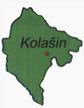                                                   DRUŠTVO   ZA   REVIZIJU                                                                         K O L A Š I N                                 Crna Gora , 81 210 Kolašin Mojkovačka  b.b. e-mail: raciomont@t-com.me ; Ž.R. 510-11971-17 tel. 020 860 941, tel/fax: 020 860 940,mob.tel. 069 413 982 Napomena2012.g. planirano2012.g. ostvarenoIzvršenje %I. Preneseni  dio viška prihoda iz prethodne godine13.637,3113.637,31100,00%II. Prihodi1.067.942,691.011.504,0794,72%1. Porezi396.900,00387.522,1697,64%2. Takse35.100,0032.040,9191,28%3. Naknade 265.400,00214.983,7481,00%4. Sredstva Egalizacionog fonda0,000,00%5.Donacije105.000,00104.685,0099,70%6.Uslovne dotacije od budžeta Republike7. Ostali lokalni prihodi52.973,6959.703,26112,70%8. Kapitalni transferi od budžeta CG212.569,00212.569,00100,00%9. Primanja od prodaje imovine10. Primanja od zaduživanjaIII. Ukupno sredstva u tekućoj godini  (III) 1.067.942,691.011.504,0794,72%IV. Ukupno primici (I+II)1.081.580,001.025.141,3894,78% V.  Raspored prihoda 1. Bruto plate  zaposlenih477.365,00460.078,9496,38%2. Ostala lična primanja37.650,0037.559,4899,76%3.Tekuće održavanje 6.500,006.085,9393,63%4.Zakup prostorija za rad odbornika 500,000,003. Rashodi za materijal i usluge 123.640,00104.719,4684,70%4. Donacije i transferi  institucijama, pojedincima, nevladinom i javnom sektoru153.395,00146.278,1095,36%5. Transferi za socijalnu zaštitu i otpremnine za tehnološke viškove 950,00919,9396,83%6. Ostali izdaci16.000,0014.331,5289,57%7. Kamate  0,00%7. Stalna budžetska rezerva3.000,000,000,00%8. Tekuća budžetska rezerva7.000,000,000,00%9. Kapitalni izdaci210.350,00208.081,5398,92%10. Izdaci za otplatu duga(emitovane obveznice)30.000,0030.000,00100,00%11. Otplata obaveza iz prethodnog perioda 15.230,0014.815,0897,28%Ukupno izdaci:1.081.580,001.022.869,9794,57%VI. Višak prihoda2.271,41Екоn.Кlasifik.О п и сPlaniranoОstvarenoIndeks%12345711Porezi396.900,00387.522,1697,64711-1Porez na dohodak fizičkih lica 58.400,0065.723,52112,54711-1-1Porez na lična primanja  54.000,0060.812,91112,62711-1-3Porez na ostala lična primanja 2.600,002.811,32108,13711-1-4Porez na prihode od samostalne djelatnosti 1.800,002.099,29116,63711-3Porez na imovinu289.000,00269.814,3893,36711-3-1Porez na nepokretnosti 210.000,00190.324,9090,63711-3-2Porez na promet nepokretnosti 79.000,0079.489,48100,62711-7Lokalni porezi 49.500,0051.984,26105,02711-7-3Porez na potrošnju , porez na firmu ili naziv i porez na igre sreću i zabavne igre 5.500,005.232,0595,13711-7-5Prirez  Porezu  na dohodak fizičkih lica44.000,0046.752,21106,26713Такsе35.100,0032.040,9191,28713-1Lokalne administrativne takse 9.000,009.232,91102,59713-5Lokalne komunalne takse 21.100,0018.543,6387,88713-5-1Komunalne takse za korišćenje prostora na javnim površinama ili ispred poslovnih prostorija u poslovne svrhe 8.700,007.670,5388,17713-5-5Komunalne takse za  korišćenje reklamnih panoa8.000,007.956,6099,46713-5-6Komunalne takse za korišćenje slobodnih površina za kampove , postavljanje šatora ili druge oblike za privremeno korišćenje 2.500,001.203,0048,12713-5-7Komunalne takse za  držanje i korišćenje čamaca  i splavova na vodi 1.700,001.682,0098,94713-5-8Ostale komunalne takse200,0031,5015,75713-6Turističke takse  5.000,004.264,3785,29713-6-1Turistička taksa  5.000,004.264,3785,29714Naknade 265.400,00214.983,7481,00714-1Naknade  za korišćenje dobara od opšteg interesa 4.700,005.000,17106,39714-1-1Naknada za korišćenje voda 4.700,005.000,17106,39714-2Naknada za korišćenje prirodnih dobara  170.000,00138.178,1781,28714-2-1Naknada za korišćenje prirodnih dobara  170.000,00138.178,1781,28714-5Naknada za zakup zemljišta 27.000,0021.669,4380,26714-5-1Naknada za zakup zemljišta27.000,0021.669,4380,26714-6Naknada za komunalno opremanje građevinskog zemljišta49.000,0040.075,2581,79714-6-1Naknada za komunalno opremanje građevinskog zemljišta49.000,0040.075,2581,79714-7Naknada za  korišćenje opštinskih puteva 4.000,00--714-7-1Naknada za  korišćenje opštinskih puteva4.000,00--714-8Godišnja naknada pri registraciji 5.500,005.726,30104,11714-8-1Godišnja naknada pri registraciji5.500,005.726,30104,11714-9Оstale naknade 5.200,004.334,4283,35714-9-1Оstale naknade5.200,004.334,4283,35715Оstali prihodi 52.973,6959.703,26112,70715-2Novčane kazne i  kamate1.700,001.109,9965,29715-2-3Novčane kazne izrečene u prekršajnom i drugom postupku zbog neplaćanja lokalnih poreza 500,00--715-2-5Kamate zbog neblagovremenog plaćanja lokalnih poreza 1.200,001.109,9992,50715-3Prihodi koje organi ostvaruju vršenjem svoje djelatnosti 50.000,0057.192,16114,38715-3-1Prihodi od djelatnosti organa 50.000,0057.192,16114,38715-5Оstali prihodi 1.273,691.401,11110,00715-5-4Оstali prihodi1.273,691.401,11110,00732Sredstva prenesena iz prethodne godine 13.637,3113.637,31100,00732-1-1Sredstva prenesena iz prethodne godine13.637,3113.637,31100,0074Donacije i transferi 317.569,00317.254,0099,90741Donacije 105.000,00104.685,0099,70741-2-2Donacije 105.000,00104.685,0099,70742Transferi 212.569,00212.569,00100,00742-1-1       Тransferi za otpremnine34.668,0034.668,00100,00742-1-2Тransfer za rješavanje imovinskih pravnih odnosa 150.000,00150.000,00100,00742-6-1Тransferi od egalizacionog fonda –dug iz prethodne godine27.901,0027.901,00100,00UKUPNI PRIMICI:1.081.580,001.025.141,3894,78Екоnomska Кlasifikacija.О п и сPlaniranoОstvarenoIndex12345411Bruto zarade i doprinosi  477.365,00460.078,9496,38411-1-1Neto zarade 262.700,00260.481,0799,16411-2-1Porezi na zarade zaposlenih 32.450,0031.751,4797,85411-3-1Doprinosi na teret zaposlenog 85.800,0084.670,5598,68411-4-1Doprinosi na teret poslodavca 38.750,0037.748,9797,42411-5-1Prirez porezu na dohodak fizičkih lica 4.305,004.128,0295,89411-6-1Оbaveze za poreze i doprinose iz prethodne godine53.360,0041.298,8677,40412Оstala lična primanja 37.650,0037.559,4899,76412-8-1Naknada skupštinskim odbornicima 37.150,0037.124,8299,93412-9-1Ostale naknade 500,00434,6686,93413Rashodi za materijal i usluge 123.640,00104.719,4684,70413-1-1Rashodi za materijal7.650,006.020,6678,70413-1-7Publikacije , časopisi i  glasila 3.650,003.227,7788,43413-2-1Rashodi za službena putovanja 4.700,003.855,4082,03413-3-1Rashodi za  reprezentaciju 6.750,005.573,3582,57413-4-1Rashodi za  električnu energiju 32.000,0031.512,4198,48413-4-2Rashodi za gorivo 12.120,0012.107,6999,90413-4-3Rashodi za gorivo –čišćenje snijega1.000,00710,0071,00413-4-4Rashodi za gorivo –grijanje 2.000,00--413-5-1Rashodi za telefonske usluge 16.870,0016.355,6196,95413-6-1Rashodi za  poštanske usluge 2.750,001.870,6068,02413-7-1Rashodi za  bankarske usluge 2.400,002.265,1594,38413-9-3Usluge stručnog usavršavanja 200,0043,4421,72413-9-8Тroškovi osiguranja 2.500,002.416,0296,64413-9-9Ugovorene usluge 29.050,0018.761,3664,58414Текuće održavanje 6.500,006.085,9393,63414-2-1Текuće održavanje zgrade SO500,00386,9877,40414-3-1Текuće održavanje opreme 6.000,005.698,9594,98416Zakup prostorija  500,00--416-1-1Zakup prostorija za rad odbornika –klubova 500,00--418Оstali izdaci 16.000,00          14.331,5289,57418-1-1Коmunalne naknade 11.000,0010.786,9298,06418-4-2Rashodi –proslava dana oslobođenja Žabljaka 1.500,00792,2052,81418-4-9Оstalo3.500,002.752,4078,6442Тransferi za socijalnii  zaštitu950,00919,9396,83421Prava iz oblasti socijalne zaštite 800,00771,1396,39421-2-1Boračko invalidska zaštita 800,00771,1396,39422Оtpremnine za tehnološke viškove 150,00148,8099,20422-2-1Оtpremnine za tehnološke viškove150,00148,099,20431Transferi institucijama , pojedincima , nevladinom i javnom sektoru 153.395,00146.278,1095,36431-1-2Тransferi obrazovanju 2.500,002.340,0093,60431-1-3Transferi institucijama kulture JU „Centar za kulturu“50.000,0048.000,0096,00431-1-4Transferi turističkoj organizaciji 4.000,004.000,00100,00431-1-5Transferi  institucijama sporta  2.000,001.352,0067,60431-1-6Transferi JU Centar za kulturu za reprogram duga po osnovu poreza i doprinosa 3.010,001.507,0050,07431-2-2Тransferi političkim partijama i odborničkim klubovima12.100,0012.001,1799,18431-2-4Тransferi Crvenom Krstu4.000,004.000,00100,00431-2-5Тransferi centru za razvoj durmitorskog područja 2.000,002.000,00100,00431-3-1Јеdnokratne socijalne pomoći4.000,003.689,2892,23431-3-2Тransferi pojedincima -Stipendije15.785,0015.785,00100,00431-3-7Nadoknada troškova usled vremenskih nepogoda 44.000,0041.603,6594,55431-3-9Тransferi JP za stambeno –komunalnu djelatnost10.000,0010.000,00100,00441Кapitalni izdaci 210.350,00208.081,5398,92441-2-1Izdaci za lokalnu infrastrukturu 8.900,008.742,1098,23441-3-8Izdaci za građevinske objekte 56.000,0055.983,1599,97441-4-3Izdaci za uređenje zemljišta 141.400,00139.367,2898,56441-5-2Izdaci za opremu 550,00489,0088,91441-6-2Оpravka lokalnih puteva 3.500,003.500,00100,0046Оtplata dugova 45.230,0044.815,0899,08461Оtplata emitovanih obveznica 30.000,0030.000,00100,00461-1-3Оtplata emitovanih obveznica30.000,0030.000,00100,00463Оtplata obaveza iz prethodnog perioda 15.230,0014.815,0897,28463-1-1Оtplata obaveza iz prethodnog perioda15.230,0014.815,0897,2847Sredstva rezervi 10.000,00//471-1-1Тekuća budžetska rezerva 7.000,00//472-1-1Stalna budžetska rezerva 3.000,00//UKUPNI  IZDACI :1.081.580,001.022.869,9794,57Оr.кl.Екоn. кlas.Екоn. кlas.О P I S Planirano Оstvareno Indeks%0102030405060709Каpitalni budžet44Капитални издаци210.350,00208.081,5398,92441-2Izdaci za lokalnu infrastrukturu  8.900,008.742,1098,23441-2-60Izrada projektne dokumentacije 8.500,008.365,5098,42441-2-63Projektna dokumentacija za prečišćivač otpadnih voda 8.500,008.365,5098,42441-2-80Izrada prostorno planske dokumentacije400,00376,6094,15441-3-60Izdaci za građevinske objekte56.000,0055.983,1599,97441-3-61Završni radovi na izgradnji stambene zgrade53.300,0053.294,1099,99441-3-83Završni radovi na izgradnji tržnog centra 2.700,002.689,0599,59441-4-30Izdaci za uređenje zemljišta141.400,00139.367,2898,56441-4-31Izuzimanje101.400,0099.367,2898,00441-4-34Izgradnja fekalne kanalizacije u naselju Staro pazarište –nastavak Mojkovačke ulice40.000,0040.000,00100,00441-5Izdaci za opremu550,00489,0088,91441-5-2Кompjuterska oprema 400,00385,0096,25441-5-3Kancelarijska oprema 150,00104,0069,33441-6441-6-20Оpravka lokalnih puteva 3.500,003.500,00100,0046Оtplata dugova45.230,0044.815,0899,08461-1461-1-31Оtplata emitovanih obveznica30.000,0030.000,00100,00463-1Оtplata obaveza iz prethodnog perioda 15.230,0014.815,0897,28463-1-13Оtplata obaveza Fondu za obeštećenje5.730,005.730,00100,00463-1-15Оtplata obaveza po osnovu sdskih rješenja 9.500,009.085,0895,63SVEGA        :255.580,00252.896,6198,95RednibrojNOVČANI TOK-EKONOMSKA KLASIFIKACIJAPlanI z v r š e nj eI z v r š e nj eRednibrojNOVČANI TOK-EKONOMSKA KLASIFIKACIJAPlanPredhodna godinaTekuća godina12345PRIMICI1Tekući prihodi     (1.1+1.2+1.3+1.4+1.5)750.373,69841.610,23694.250,071.1         Porezi396.900,00324.017,63387.522,161.2         Doprinosi1.3         Takse35.100,0023.582,2332.040,911.4         Naknade265.400,00456.005,49214. 983,741.5         Ostali prihodi52.973,6938.004,8859.703,262Primici od otplate kredita3Donacije i transferi317.569,00335.398,88317.254,003.1         Donacije105.000,00147.126,88104.685,003.2         Transferi212.569,00188.272,00212.569,00I         Ukupno primici    (1+2+3)1.067.942,691.177.009,111.011.504,07IZDACI4Tekući izdaci661.655,00532.642,04622.775,334.1         Bruto zarade i doprinosi na teret poslodavca477.365,00281.687,52460.078,944.2         Ostala lična primanja37.650,0045.599,6637.559,484.3         Rashodi za materijal i usluge123.640,00164.209,24104.719,464.4         Tekuće održavanje 6.500,006.212,586.085,934.5         Kamate4.6         Renta500,0011.425,00/4.7         Subvencije4.8         Ostali izdaci16.000,0023.508,0414.331,525Transferi za socijalnu zaštitu950,0048.833,69919,935.1         Prava iz oblasti socijalne zaštite800,00375,25771,135.2         Sredstva za tehnološke viškove150,0048.458,44148,805.3         Prava iz oblasti penzijskog i invalidskog osiguranja 5.4         Ostala prava iz oblasti zdrastvene zaštite5.5         Ostala prava iz oblasti zdrastvenog osiguranja6Transferi institucijama,pojedincima,nevladinom i javnom sektoru153.395,00149.310,32146.278,107          Pozajmice i krediti8          Otplata garancija9          Rezerve10.000,00/II          Ukupno izdaci  (4+5+6+7+8+9)826.000,00730.786,05769.973,36III          Neto novčani tok  (I-II)241.942,69446.223,06241.530,71NOVČANI TOK PO OSNOVU INVESTIRANJA10Primici od prodaje nefinansijske imovine665,0011Primici od prodaje finansijske imovine12Kapitalni izdaci210.350,00299.068,73208.081,53IVNeto novčani tok po osnovu investiranja  (10+11-12)-210.350.00-298.403,73-208.081,53NOVČANI TOK PO OSNOVU FINANSIRANJA13Pozajmice i krediti14Otplata kredita30.000,0056.000,0030.000,0015Otplata obaveza iz predhodnog perioda15.230,0084.542,8414.815,08VNeto novčani tok po osnovu finansiranja (13-14-15)-45.230,00-140.542,84-44 .815,08VI          Povećanje/smanjenje gotovine (III+IV+V)7.276,49-11.365,90VII          Gotovina na početku perioda 13.637,316.360,8213.637,31719,76VIII          Gotovina na kraju perioda (VI+VII)13.637,312.271,41RednibrojNOVČANI TOK-FUNKCIONALNA KLASIFIKACIJAPlanI z v r š e nj e I z v r š e nj e RednibrojNOVČANI TOK-FUNKCIONALNA KLASIFIKACIJAPlanPredhodna godinaTekuća godina12345PRIMICI1Tekući prihodi     (1.1+1.2+1.3+1.4+1.5)750.373,69841.610,23694.250,071.1       Porezi396.900,00324.017,63387.522,161.2       Doprinosi1.3       Takse35.100,0023.582,2332.040,911.4       Naknade265.400,00456.005,49214.983,741.5       Ostali prihodi52.973,6938.004,8859.703,262Primici od otplate kredita3Donacije i transferi  (3.1+ 3.2)317.569,00335.398,88317.254,003.1       Donacije105.000,00147.126,,88104.685,003.2       Transferi212.569,00188.272,00212.569,00I       Ukupno primici    (1+2+3)1.067.942,691.177.009,111.011.504,07IZDACI 4Opšte javne službe826.000,00730.786,05769.973,36 5Odbrana 6Javni red i bezbjednost 7Ekonomski poslovi 8Zaštita životne sredine 9Poslovi stanovanja i zajednice10Zdrastvo11Sport,kultura i religija12Obrazovanje13Socijalna zaštitaII       Ukupno izdaci  (4+5+6+7+8+9+10+11+12+13)826.000,00730.786,05769.973,36III              Neto novčani tok  (I-II)241.942,69446.223,06241.530,71NOVČANI TOK PO OSNOVU INVESTIRANJA14Primici od prodaje nefinansijske imovine665,0015Primici od prodaje finansijske imovine16Kapitalni izdaci210.350,00299.068,73.208.081,53IV       Neto novčani tok po osnovu investiranja  14+15-16)-210.350,00-298.403,73-208.081,53NOVČANI TOK PO OSNOVU FINANSIRANJA17Pozajmice i krediti18Otplata kredita30.000,0056.000,0030.000,0019Otplata obaveza iz predhodnog perioda15.230,0084.542,8414.815,08V       Neto novčani tok po osnovu finansiranja (17- 18-19)-45.230,00-140.542,84-44.815,08VI       Povećanje/smanjenje gotovine (III+IV+V)7.276,49-11.365,90VII       Gotovina na početku perioda13.637,316.360,8213.637,31VIII       Gotovina na kraju perioda (VI+VII)13.637,312.271,41Redni brojOPISStanje obaveza na dan 31.12. predhodne godineStanje obaveza na kraju izvještajnog perioda12341Obaveze za tekuće izdatke  (1.1+1.2+1.3)415.057,26503.995,611.1Obaveze za bruto zarade i doprinose na teret poslodavca338.105,91352.725,401.2Obaveze za ostala lična primanja38.864,1350.129,471.3Obaveze za ostale tekuće izdatke38.087,22101.140,742Obaveze po transferima za socijalnu zaštitu771,13793,103Obaveze za transfere institucijama,pojedincima i kreditima5.783.6514.192,604Obaveze za kapitalne izdatke14.552,0051.082,465Obaveze po pozajmicama i kreditima6Obaveze po osnovu otplate dugova1.218,5031.144,807Obaveze iz rezervi8Stanje obaveza na kraju godine (1+2+3+4+5+6+7)437.382,54601.208,57računiračuniračuniračuniOPISPlanIzvršenje uuporednom periodu predhodne godineIzvršenje u navedenom periodu tekuće godine7PRIMICI764.011,00847.971,05707.887,3871Tekući prihodi750.373,69841.610,23694.250,07711    Porezi396.900,00324.017,63387.522,167111         Porez na dohodak fizičkih lica58.400,0045.970,8065.723,527112         Porez na dobit pravnih lica 7113         Porez na imovinu289.000,00208.071,13269.814,387114         Porez na dodatu vrijednost 7115         Akcize7116         Porez na međunarodnu trgovinu i transakcije7117         Lokalni porezi49.500,0069.975,7051.984,267118         Ostali republički porezi712    Doprinosi7121         Doprinosi za penzijsko i invalidsko osiguranje7122         Doprinosi za zdrastveno osiguranje7123         Doprinosi za osiguranje od nezaposlenosti7124         Ostali doprinosi713    Takse35.100,0023.582,2332.040,917131         Administrativne takse9.000,006.207,109.232,917132         Sudske takse7133         Boravišne takse7134         Registracione takse7135         Lokalne komunalne takse21.100,0013.222,7818.543,637136         Ostale takse5.000,004.152,354.264,37714    Naknade265.400,00456.005,49214.983,747141         Naknade za korišćenje dobara od opšteg interesa4.700,005.602,265.000,177142         Naknade za korišćenje prirodnih dobara170.000,00228.823,09138.178,177143         Ekološke naknade 7144         Naknade za priređivanje igara na sreću7145         Naknade za korišćenje građevinskog zemljišta27.000,0024.204,2621.669,437146         Naknade za uređivanje i izgradnju građevinskog zemljišta49.000,00191.884,3640.075,257147         Naknade za izgradnju i održavcanje lokalnih puteva4.000,007148         Naknade za puteve5.500,005.491,525.726,307149         Ostale naknade5.200,004.334,42715    Ostali prihodi52.973,6938.004,8859.703,267151         Prihodi od kapitala7152         Novčane kazne i oduzete imovinske koristi1.700,001.408,361.109,997153         Prihodi koje organi ostvaruju vršenjem svoje djelatnosti50.000,0035.510,5457.192,167154         Samodoprinosi 7155         Ostali prihodi1.273,691.085,981.401,1173    Primici od otplate kredita i sredstva prenesena iz predhodne godine13.637,316.360,8213.637,31731         Primici od otplate kredita732         Sredstva prenesena iz predhodne godine13.637,316.360,8213.637,314IZDACI1.081.580,001.170.397,621.022.869,9741       Tekući izdaci661.655,00532.642,04622.775,33411               Bruto zarade i doprinosi na teret poslodavca477.365,00281.687,52460.078,944111                        Neto zarada262.700,00280.644,17260.481,074112                        Porez na zarade43.390,0040.925,824113                        Doprinosi na teret zaposlenog112.800,00763,40105.221,624114                        Doprinosi na teret poslodavca51.430,00279,9546.488,704115                        Opštinski prirez7.045,006.961,73412                   Ostala lična primanja37.650,0045.599,6637.559,48413                   Rashodi za materijal i usluge123.640,00164.209,24104.719,46414                   Tekuće održavanje6.500,006.212,586.085,93415                   Kamate416                   Renta500,0011.425,00417                   Subvencija418                   Ostali izdaci16.000,0023.508,0414.331,5242       Transferi  za socijalnu zaštitu 950,0048.833,69919,93421                   Prava iz oblasti socijalne zaštite800,00375.,25771,13422                   Sredstva za tehnološke viškove150,0048.458,44148,80423                   Prava iz oblasti penzijskog i invalidskog osiguranja 424                   Ostala prava iz oblasti zdrastvene zaštite 425                   Ostala prava iz oblasti zdrastvenog osiguranja43       Transferi inst. pojedincima, nevladinim  i javnim sektoru153.395,00149.310,32146.278,104314311                  Transferi javnim institucijama61.510,0097.847,6057.199,004314312                  Transferi nevladinim organizacijama18.100,0012.550,1818.001,174314313                  Transferi  pojedincima63.785,0018.712,5461.077,934314317                  Transferi opštinama4314319                  Transferi javnim preduzećima10.000,0020.200,0010.000,0044       Kapitalni izdaci210.350,00299.068,73208.081,53441                   Kapitalni izdaci210.350,00299.068,73208.081,5345       Pozajmice i krediti46462       Otplata garancija464634630       Otplata obaveza iz predhodnih godina (dio)15.230,0084.542,8414.815,0847       Rezerve10.000,00Suficit/Deficit13.637,312.271,41Finansiranje    Domaće finansiranje757517511                   Pozajmice i krediti iz domaćih izvora464614611                   Otplata dugova30.000,0056.000,0030.000,004634630                  Promjena (smanjenje) neto obaveza iz predhodnog perioda       Inostrano finansiranje      Krediti i hartije od vrijednosti757517512                    Pozajmice i krediti   iz inostranih izvora464614612                     Otplata dugova74741        Donacije105.000,00147.126,88104.685,0072        Prihodi od prodaje imovine665,0074742Transferi212.569,00188.272,00212.569,00Povećanje/smanjenje depozita13.637,312.271,41Planirani prihodi i RashodiOstvarenoOstvarenje   u %Prihodi1.081.580,001.025.141,3894,78%Rashodi1.081.580,001.022.869,9794,57%Redni brojOpisIznos u EUR-imaStruktura u %1.Donacije 104.685,0010,21%2.Transferi212.569,0020,74%3.Zajednički prihodi294.117,6428,69%4.Sopstveni prihodi400.132,4339,03%5.Pozajmice i krediti--6.Prenesena sredstva iz 2011.g.13.637.311,33%6.UKUPNO:1.025.141,38100,00%Redni brojOpisPlaniranoIznos u EUR-imaOstvarenoIznos u EUR-imaIzvršenje u%1.Donacije 105.000,00104.685,0099,70%2.Transferi 212.569,00212.569,00100,00%3.Zajednički prihodi317.600,00294.117,6492,61%4.Sopstveni prihodi432.773,69400.132,4392,46%5.Pozajmice i krediti--0,00%6.Prenesena sredstva iz 2011.g.13.637,3113.637,31100,00%6.UKUPNO:1.081.580,001.025.141,3894,78%OpisPlanirano u 2012.g. Ostvareno u 2012.g.Ostvarenje u %Porezi lokal.samouprave259.500,00242.309,1693,38%Takse35.100,0032.040,91  91,28%Naknade85.200,0066.079,1077,56%Ostali prihodi52.973,6959.703,26112,70%Prihodi od prodate imovine0,000,000,00%Ukupno:432.773,69400.132,4392,46%Naziv2012.g.Planirano2012.g.Ostvareno2012.g.Izvršenje %1. Porez na potrošnju, porez na firmu ili naziv, porez od igara na sreću5.500,005.232,05  95,13%2. Porez na nepokretnosti210.000,00190.324,9090,63%3. Prirez porezu na dohodak fizičkih lica44.000,0046.752,21   106,26%Ukupno:259.500,00242.309,1693,38%Naziv 2012.gPlanirano2012.g.Ostvareno2012.g.Izvršenje u%1. Lokalne administrativne takse9.000,009.232,91102,59%2. Lokalne komunalne takse21.100,0018.543,6387,88%3. Turističke takse5.000,004.264,3785,29%Ukupno:35.100,0032.040,91  91,28%Naziv2012.g.Planirano2012.g.OstvarenoIzvršenje %Naknada za uređenje građevinskog zemljišta49.000,0040.075,2581,79%Naknada za korišćenje gradskog građevinskog zemljišta-zakup27.000,0021.669,43 80,26%Naknada za lokalne puteve4.000,000,000,00%Ostale naknade5.200,004.334,42  83,35% Ukupno:85.200,0066.079,1077,56%Naziv2012.g.Planirano2012.g.OstvarenoIzvršenje %1. Prihodi od kamata zbog neblagovremenog plaćanja  1.200,001.109,9992,50%2. Prihodi  koje organi ostvaruju vršenjem svoje djelatnosti50.000,0057.192,16114,38%3. Novčane kazne izrečene u prekršajnom postupku500,000,000,00%4.Ostali prihodi1.273,691.401,11110,00%Ukupno:52.973,6959.703,26112,70%Naziv2012.g.Planirano2012.g.OstvarenoIzvršenje %Prihodi od prodaje imovine0,000,000,00%Ukupno:0,000,000,00%Naziv2012.g.Planirano2012.g.OstvarenoIzvršenje %1. Porez na dohodak fizičkih lica i ostala lična primanja54.000,0060.812,91112,62%2.Porez na ostala lična primanja 2.600,002.811,32108,13%3.Porez na prihode od samostalne djelatnosti1.800,002.099,29116,63%4. Porez na promet nepokretnosti79.000,0079.489,48100,62%5. Koncesione naknade174.700,00143.178,3481,96%6. Godišnja naknada pri registraciji 5.500,005.726,30104,11% Ukupno:317.600,00294.117,6492,61%Naziv2012.g.Planirano2012.g.Ostvareno2012.g.Izvršenje1. Donacije 105.000,00104.685,0099,70%Ukupno:105.000,00104.685,0099,70%Naziv2012.g.Planirano2012.g.Ostvareno2012.g.Izvršenje1. Transferi za otpremnine34.668,0034.668,00100,00%2. Transferi za rješavanje imovinsko pravnih odnosa150.000,00150.000,00100,00%3.Transferi od Egalizacionog fonda-dug iz prethodne godine27.901,0027.901,00100,00%Ukupno:     212.569,00212.569,00100,00%Naziv2012.g.Planirano2012.g.Ostvareno2012.g.Izvršenje1. Primanja od zaduženja0,000,000,00%Ukupno:0,000,000,00%Naziv2012.g.Planirano2012.g.Ostvareno2012.g.Izvršenje1. Sredstva prenesena iz prethodne godine13.637,3113.637,31100,00%Ukupno:13.637,3113.637,31100,00%Naziv2012.g.Planirano2012.g.Ostvareno2012.g.Izvršenje1. Tekući rashodi661.655,00622.775,3394,12%2. Transferi za socijalnu zaštitu i otpremnine za tehnološke viškove950,00919,9396,83%3. Transferi institucijama pojed. Nevl. i javnom sek.153.395,00146.278,1095,36%4. Kapitalni izdaci210.350,00208.081,5398,92%5. Otplata dugova45.230,0044.815,0899,08%6. Rezerve10.000,000,00   0,00%Ukupno:1.081.580,001.022.869,9794,57%Red.brojNaziv2012.g.Planirano2012.g.Ostvareno2012.g.Izvršenje1.Bruto zarade zaposlenih477.365,00460.078,9495,40%2.Ostala lična primanja37.650,0037.559,4899,76%3.Rashodi za materijal i usluge123.640,00104.719,4684,70%4.Tekuće održavanje6.500,006.085,9393,63%5. Zakup objekata500,000,000,00%6.Ostali izdaci 16.000,0014.331,5289,57%Ukupno:661.655,00622.775,3394,12%Naziv2012.g.Planirano2012.g.Ostvareno2012.g.Izvršenje1. Boračko invalidska zaštita800,00771,1396,39%2. Otpremnine za tehnološke viškove150,00148,8099,20%Ukupno:950,00919,9396,83%Naziv2012.g.Planirano2012.g.Ostvareno2012.g.Izvršenje %1.Naknada troškova usled vremenskih nepogoda44.000,0041.603,6594,55%2. Transferi obrazovanju2.500,002.340,0093,60%3. Transferi JU Centru za kulturu 50.000,0048.000,0096,00%4. Transferi turističkoj organizaciji4.000,004.000,00100,00%5.Transferi institucijama sporta2.000,001.352,0067,60%6. Transferi JU Centru za kulturu za reprogram duga po osnovu poreza i doprinosa3.010,001.507,0050,07%7. Transferi Crvenom krstu4.000,004.000,00    100,00%8. Transferi polit. partijama12.100,0012.001,1799,18%9. Jednokratne soc. pomoći4.000,003.689,2892,23%10. Transferi pojedincima-stipendije15.785,0015.785,00100,00%11. Transferi javnom pred. za stamb.kom. djelatnost10.000,0010.000,00100,00%12.Transferi centru za razvoj durmitorskog područja 2.000,002.000,00100,00%Ukupno:153.395,00146.278,1095,36%Red.brojNaziv2012.g.Planirano2012.g.Ostvareno2012.g.Izvršenje u %1.Izdaci za lokalnu infrastrukturu 8.900,008.742,1098,23%2.Izdaci za građevinske objekte56.000,0055.983,1599,97%3.Izdaci za uređenje zemljišta141.400,00139.367,2898,56%4.Izdaci za opremu550,00489,0088,91%5.Opravka lokalnih puteva 3.500,003.500,00100,00%Ukupno:210.350,00208.081,5398,92%Red.brojNaziv2012.g.Planirano2012.g.Ostvareno2012.g.Izvršenje u %1.Otplata  emitovanih obveznica 30.000,0030.000,00100,00%2.Otplata obaveza  iz prethodnog perioda15.230,0014.815,0897,28%Ukupno:45.230,0044.815,0899,08%Red.brojNaziv2012.g.Planirano2012.g.Ostvareno2012.g.Izvršenje u %1.Tekuća Budžetska rezerva7.000,00       0,00    0,00%2.Stalna Budžetska rezerva3.000,00       0,00    0,00%Ukupno:10.000,00       0,00    0,00% R.br.Organi upraveBroj zap.1.Služba Predsjednika Opštine    52.Skupština opštine – Predsjenik skupštine i Skupštinska služba  53.Sekretarijat za  finansije   i ekonomski razvoj.74.Sektetarijat za uređenje prostora , zaštitu životne sredine i komunalno stambene poslove85.Sekretarijat za upravu i društvene djelatnosti. 116.Glavni administrator  27.Služba zaštite 108.Agro biznis  info centar   2UKUPNO:50123456789NamjenaSlužba predsjednika OpštinePredsjednik Skupštine iSkupštinska Služba Sekretarijat za  finansijei ekonomski razvojSekretarijat za uređenje, prostora zaštitu životne sredine  i kmounalno stambene posloveSekretarijat za upravu i društvene djelatnostiSlužba glavnog administratoraSlužba zaštiteAgro biznis info centarKapitalni budžetUKUPNO1+2+3+4+5+6+7+ kap.b.Izdaci za  bruto plate i naknadePlaniranoOstvareno67.300,0066.613,4759.220,0058.711,9682.290,0075.256,3076.680,0073.426,6283.650,0081.630,9630.585,0029.074,6663.040,0061.515,2814.600,0013.849,69Troškovi materijala i uslugaPlaniranoOstvareno26.650,0024.898,6211.620,00  9.785,2944.150,0041.321,9018.250,0011.072,5111.800,00   9.433,843.770,003.273,194.900,002.670,482.500,002.263,63Ostala lična primanjaPlaniranoOstvareno500,00434,6637.150,0037.124,82Tekuće održavanjePlaniranoOstvareno1.000,00   734,555.500,005.351,38Transferi za soc.zaštituPlaniranoOstvareno800,00771,13Ostali izdaciPlaniranoOstvareno 2.800,002.403,101.500,00    792,2011.300,0010.786,92400,00349,30Transferi.Planirano Ostvareno 48.000,0045.292,9312.100,0012.001,176.000,006.000,0010.000,0010,000,0077.295,0072.984,00Kapitalni izdaciPlaniranoOstvareno 210.350,00208.081,53RezervePlaniranoOstvareno 10.000,000,00Otplata dugaPlaniranoOstvareno45.230,0044.815,08Zakup prostorijaPlaniranoostvareno500,00      0,00Izdaci za  otpremninePlaniranoOstvareno150,00148,80Ukupno:PlaniranoOatvareno145.250,00139.642,78123.090,00119.149,99159.390,00138.865,30104.930,00   94.499,13173.945,00165.169,2334.355,0032.347,8567.940,0064.185,7617.100,0016.113,32255.580,00252.896,611.081.580,001.022.896,97Rednu brojVrsta zaduženjaIznos zaduženja Opštine  Na kraju IV kvartala Iznos zaduženja Opštine  Na kraju IV kvartala Iznos zaduženja Opštine  Na kraju IV kvartala Iznos zaduženja Opštine  Na kraju IV kvartala Iznos zaduženja javnih preduzeća na kraju IV kvartala Iznos zaduženja javnih preduzeća na kraju IV kvartala Iznos zaduženja javnih preduzeća na kraju IV kvartala Iznos zaduženja javnih preduzeća na kraju IV kvartala Ugovoreni iznos sredstava Iznos povučenih sredstava Iznos otplaćenog duga po glavnici Stanje duga Ugovoreni iznos sredstava Iznos povučenih sredstava Iznos otplaćenog duga po glavnici Stanje duga         IDomaći dug280.000,0030.000,00250.000,00            1Krediti            aKratkoročni (glavnica)            bDugoročni (glavnica)            2Obveznice280.000,0030.000,00250.000,00       IIInostrani dug             1Krediti            aKratkoročni(glavnica)            bDugoročni (glavnica)             2Obveznice UKUPNO (I+II) UKUPNO (I+II)280.000,0030.000,00250.000,00          III Domaće garancije          IV      Inostrane garancijeUKUPNO IZDATE GARANCIJE(III+ IV)UKUPNO IZDATE GARANCIJE(III+ IV)                              S  A  D  R  Ž  A  J  :                              S  A  D  R  Ž  A  J  :St.Izvještaj revizora2Budžet Opštine ŽabljakOpšti dio3Izvještaj o novčanim tokovima10Izvještaj o neizmirenim obavezama12Izvještaj o konsolidovanoj javnoj potrošnji13Predmet, cilj i obim revizije17Planirani prihodi19Rashodi29 Organizacija Lokalne uprave35Sudski sporovi37Zaduženje Budžeta37